Hướng dẫn phương pháp lấy mẫu và niêm phong lô hàng  dự thi Cà phê đặc sản Việt Nam 2022VietNam Amazing Cup 2022Mục đíchNhằm đưa ra phương pháp nhất quán trong việc lấy mẫu và niêm phong lô hàng cà phê nhân của các tổ chức, cá nhân (gọi tắt là đơn vị ) tham gia cuộc thi Cà phê đặc sản Việt Nam 2022 “Vietnam Amazing Cup 2022” để đảm bảo tính khách quan, chính xác, trung thực đáp ứng đúng quy chế cuộc thi.Phạm viÁp dụng trong việc lấy mẫu và niêm phong cà phê nhân tham gia cuộc thi Cà phê đặc sản Việt Nam 2022 “Vietnam Amazing Cup 2022”. Định nghĩaĐơn vị tham gia dự thi: Là các tổ chức, cá nhân có sản phẩm chế biến cà phê đặc sản tham gia dự thi.Sản phẩm dự thi: Là sản phẩm cà phê nhân Robusta hoặc Arabica các đơn vị tham gia dự thi.Phương pháp Đơn vị dự thi tự lấy mẫu và niêm phong lô hàng.Phương pháp lấy mẫuLấy mẫu 100% các bao hàng trong lô hàng dự thi;Nếu cà phê được bảo quản trong bao PP hoặc bao Grainpro thì không xăm lấy mẫu mà mở miệng bao để lấy mẫu;Cà phê được bảo quản ở dạng thóc khô hoặc quả khô thì sau khi lấy mẫu đại diện, đơn vị dự thi phải xát vỏ rồi làm sạch các lỗi (sơ cấp và thứ cấp); Khối lượng mẫu cần lấy:  7kg cà phê nhân và 1 kg cà phê vỏ thóc/quả khô. Điền đầy đủ thông tin trên phiếu “Mẫu dự thi”;Bảo đảm mỗi túi đựng mẫu phải có “phiếu Mẫu dự thi” bên trong;Mẫu cà phê dự thi được đựng trong túi đựng mẫu do Ban tổ chức cung cấp, cột/niêm phong lại. Phương pháp niêm phong lô hàng. Dùng dây chỉ do Ban tổ chức cung cấp khâu/xiêng ở góc tất cả các bao hàng phía ngoài và phía trên của lô hàng dự thi;Dán/khâu tem niêm phong vào bao hàng đại diện;Chụp và lưu hình ảnh quá trình lấy mẫu và niêm phong lô hàng tham gia dự thi (hình ảnh ở các công đoạn: Lấy mẫu, chia mẫu, cân mẫu, niêm phong lô hàng, toàn bộ lô hàng đã niêm phong,…tất cả các hình ảnh phải có người lấy mẫu của đơn vị dự thi).Gửi mẫu dự thi về Ban tổ chứcSau khi kết thúc lấy mẫu và niêm phong lô hàng dự thi, đơn vị dự thi gửi mẫu dự thi gồm có 7 kg cà phê nhân và 1 kg cà phê quả khô/vỏ thóc về Ban tổ chức theo thời gian quy định. Địa chỉ nhận mẫu dự thi: Văn phòng Hiệp hội cà phê Buôn Ma Thuột15A Trường Chinh – P. Thắng Lợi – Tp. Buôn Ma Thuột – Đắk LắkNgười nhận: Nguyễn Thị Thủy Triều – ĐT: 083 7878550Hình ảnh quá trình lấy mẫu và niêm phong lô hàng được gửi về địa chỉ Email hhcaphebmt@gmail.comLưu ý: Chỉ sử dụng  Phiếu thông tin “Mẫu dự thi”, Tem niêm phong lô hàng dự thi, dây chỉ niêm phong và túi đựng mẫu do Ban tổ chức cung cấp.Ban tổ chức sẽ không nhận mẫu dự thi không đúng quy định.Tem niêm phong lô hàng dư thi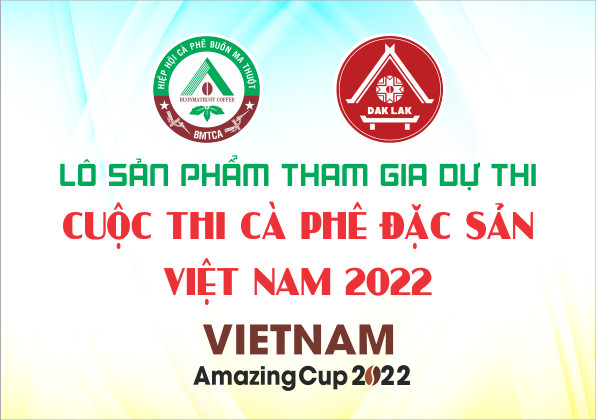 